ПОСТАНОВЛЕНИЕ АДМИНИСТРАЦИИ ГОРОДА КОВРОВА ВЛАДИМИРСКОЙ ОБЛАСТИ № 426 ОТ 26.02.2019 г. О наименовании улиц На основании пункта 7 раздела II Правил присвоения, изменения и аннулирования адресов, утвержденных Постановлением Правительства Российской Федерации от 19.11.2014 № 1221, в соответствии с Постановлением администрации города Коврова от 13.02.2015 № 333 «О внесении изменений в Постановление главы МО г.Ковров от 04.02.2010 № 178 «Об утверждении Положения присвоения, изменения и аннулирования адресов», руководствуясь Уставом муниципального образования город Ковров Владимирской области, постановляю:  1. Утвердить следующие наименования элементов улично-дорожной сети в микрорайоне имени Чкалова согласно приложению, расположенных: Российская Федерация, Владимирская область, МО городской округ г. Ковров, г. Ковров: - Центральная улица; - Отрадная улица; - Кольцевая 1-я улица; - Кольцевая 2-я улица. 2. Контроль за исполнением данного постановления оставляю за собой.  3. Настоящее постановление вступает в силу со дня его подписания и подлежит официальному опубликованию. Глава города А.В. ЗотовПриложение к постановлению 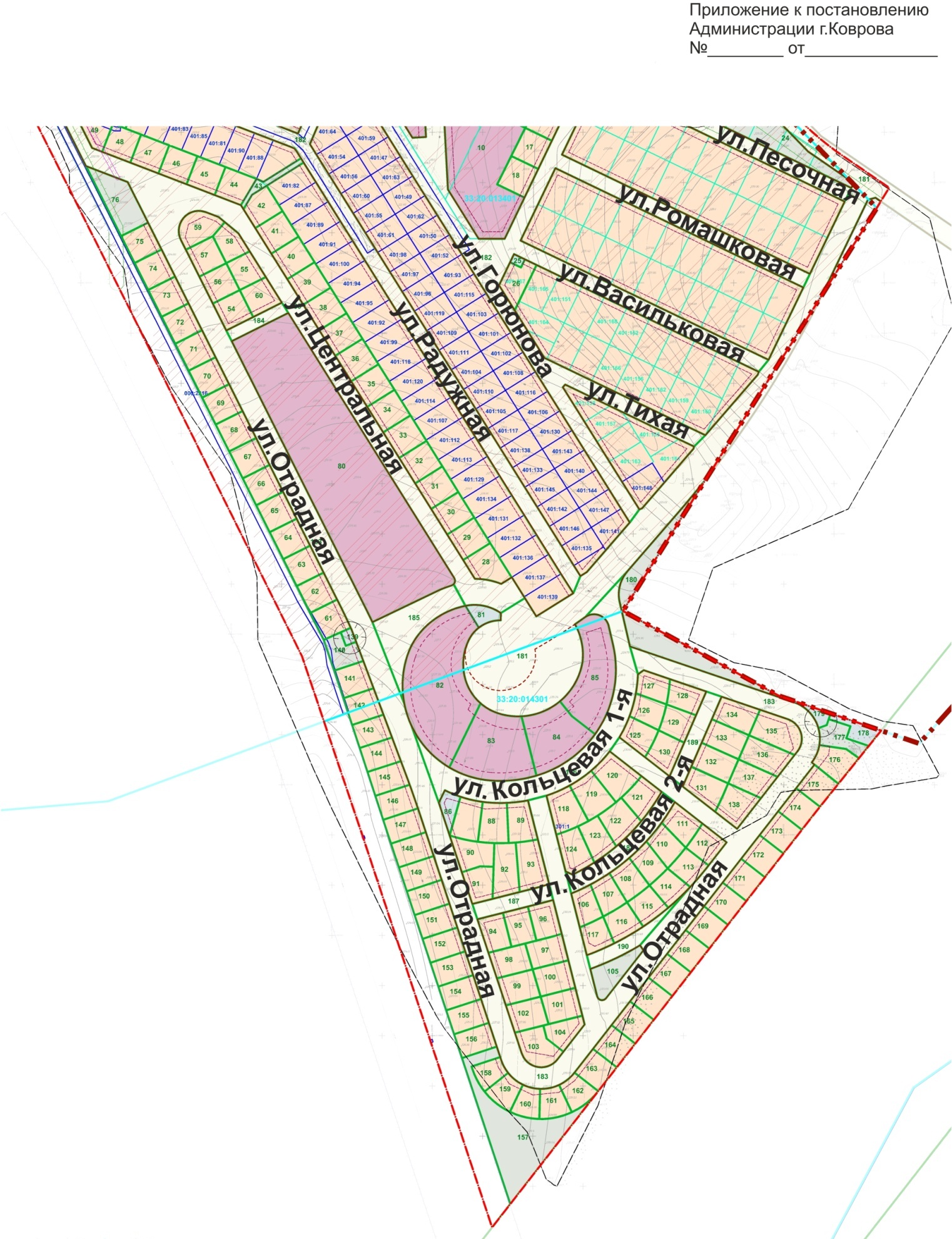 Администрации г. Коврова№ 426 от 26.02.2019